Supplementary dataTable S1. Summary of variants of the PA or NA region in viral RNAs derived from lung homogenatesBreakdown of sample analysis* Each value represents the number of samples harboring amino acid changes per number of samples analyzed.#, n = 3/group.Differences in amino acid positions of the PA region in samples treated with OSP, 10 mg/kg/dose* The amino acid sequence positions at 360 to 367 were undetermined.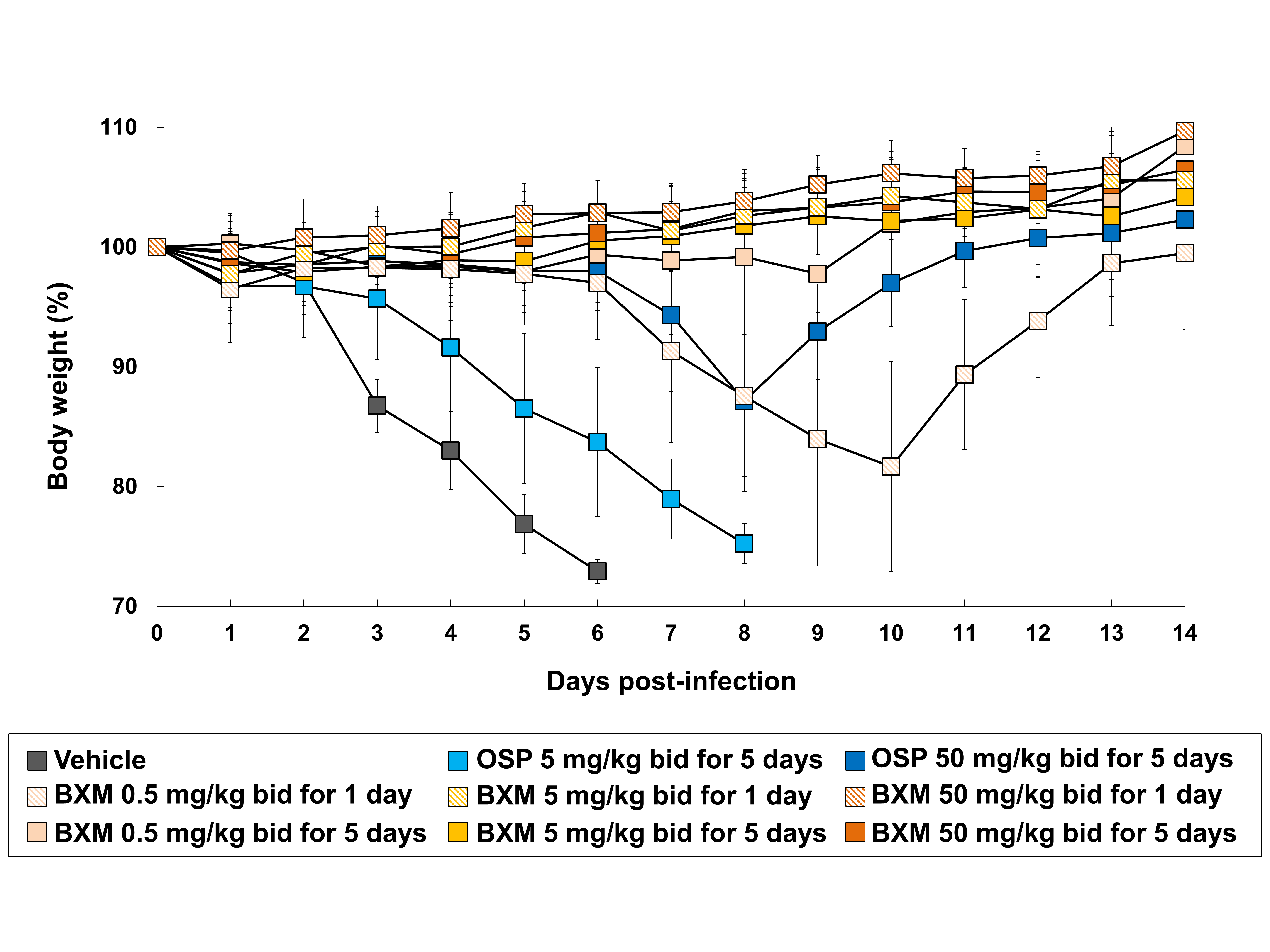 Figure S1. Therapeutic effects of BXM on body weight loss in a lethal infection mouse model with H5N1 HPAIVBody weight changes were monitored through a 14-day period after infection. Details of mouse experiments are shown in the legend of Fig. 1.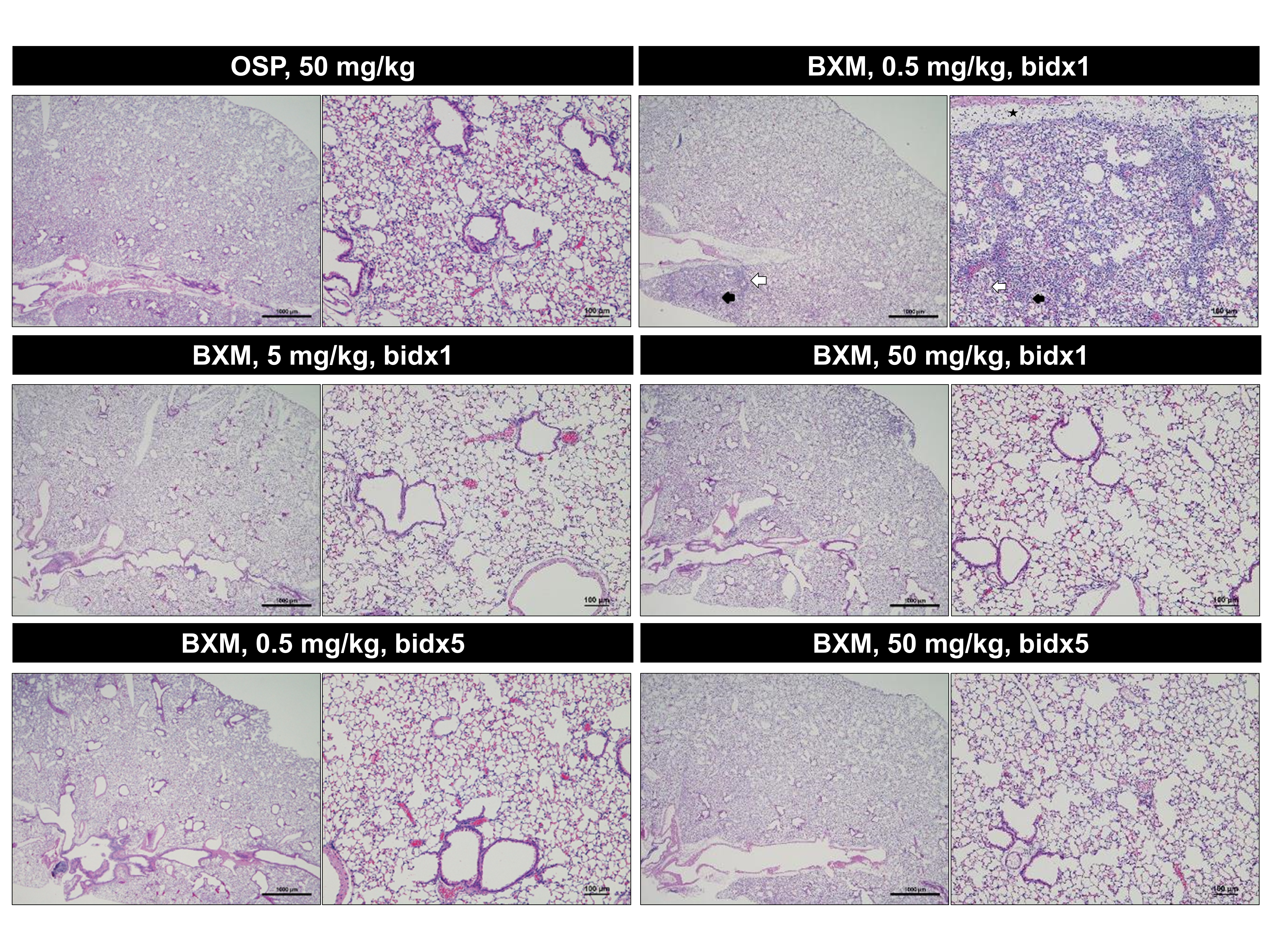 Figure S2. Histopathological findings from mice lungs following BXM treatmentDetails of mouse experiments are shown in the legend of Fig. 3B. Left panels of each dosing showed wide-fields (2× magnification of objective), whereas right panels of each dosing showed narrow-fields (20× magnification of objective). Black arrows indicate thickening and inflammatory cell infiltration of alveolar walls. White arrows indicate inflammatory cell infiltration within the alveoli. Black stars indicate edema.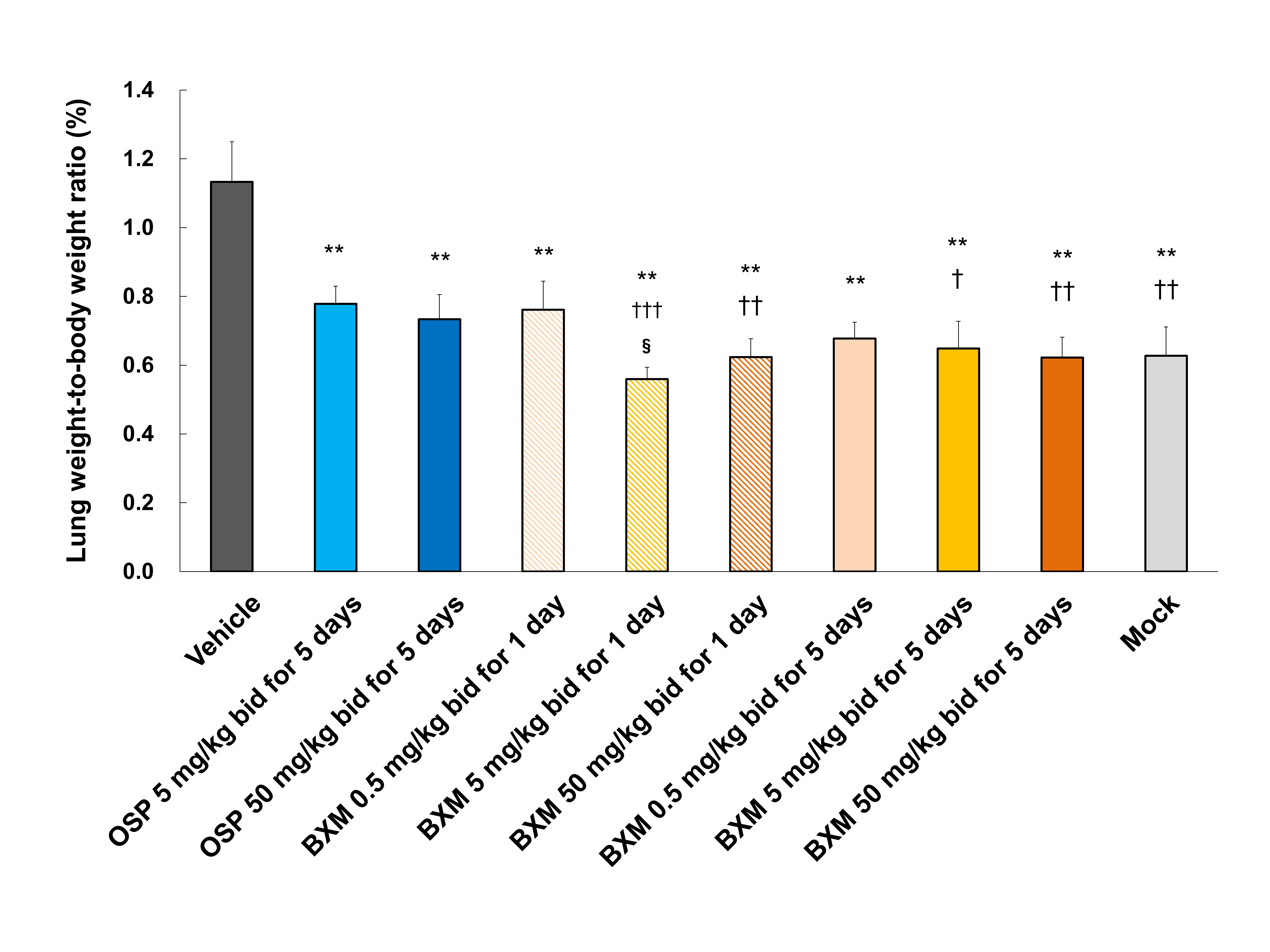 Figure S3. The prevention of lung indices in mice following BXM treatmentThe body weights of mice were measured, after which whole lungs collected at 5 dpi were weighed. The lung wet weight-to-body weight ratio in each treatment group was then calculated as previously reported [44]. Dunnett's multiple-comparison method was employed for comparing the lung’s wet weight-to-body weight ratios between each group (** p < 0.001 compared to the vehicle. † p < 0.05, †† p < 0.01, ††† p < 0.001 compared to OSP at 5 mg/kg twice daily. § p < 0.05 compared to OSP at 50 mg/kg twice daily).AdministrationDays post infectionDays post infectionDays post infectionDays post infectionDays post infectionDays post infectionDays post infectionDays post infectionAdministration33556677AdministrationProteinProteinProteinProteinProteinProteinProteinProteinAdministrationPANAPANAPANAPANAOSP, 10 mg/kg/dose2/5*0/50/50/50/50/50/3#0/3#BXM, 5 mg/kg/dose0/50/50/50/50/50/50/50/5BXM, 50 mg/kg/dose0/50/50/50/50/50/50/50/5BXM, 5 mg/kg/dose0/50/50/50/50/50/50/50/5BXM 5 mg/kg/dose + OSP 10 mg/kg/dose0/50/50/50/50/50/50/50/5#1*T20AI38FI61TV63IA85TV100A/VD101D/ET118II127VK237EK262RD272NR318KM336M/LA337A/VD352D/EK356K/RI387VD388NH394NL400PS405CS409NI423VK442RI467TE547DI554VA560PD580EI602VM607LR615KS651AG688E#2I38TK442RI467T